Данные о клиенте:Опросный лист на реактор/автоклав (НМ-РА)Опросный лист является ознакомительным, Точная информация по установке будет доступна после согласования технического задания. 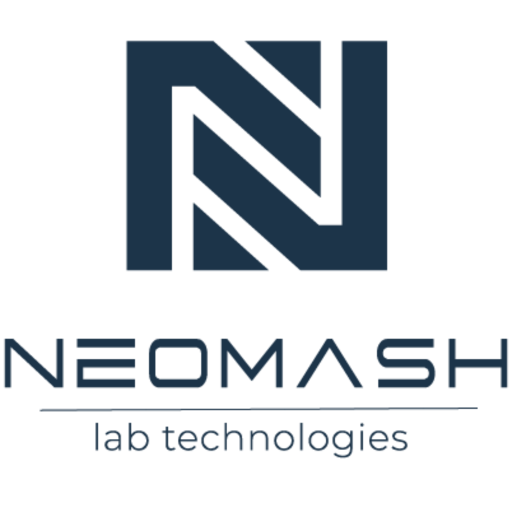 Участник Ассоциации "Нефтегазовый кластер"Общество с ограниченной ответственностью "НЕОМАШ"ОГРН 1087232036055, ИНН/КПП 7204127618 /720301001, 625034, г. Тюмень, ул. Камчатская, д.194, офис 409 Б, +7 345 229-02-67 mailbox@neo-mash.ruНаименование организации:ФИО:Должность:Электронная почта:Телефон:Технические характеристики автоклавов/реакторовТехнические характеристики автоклавов/реакторовТребуемые параметрыХарактеристикаМаксимально возможные параметрыУкажите требуемые характеристикиОбъем до 20000 мл(20л).Давление рабочеедо 100 МПа.Температура рабочаядо 650 °С.Тип нагреваПрямой нагрев (электронагреватель хомутовый)/Жидкостная рубашка/Отсутствие нагрева.Наличие перемешивающего устройстваПрисутствует/ОтсутствуетТип перемешивающего устройства (для справок ГОСТ 22577)Лопастная/Винтовая/Турбинная/Рамная/Шнековая/Ленточная/ДругаяСкорость вращениядо 3000 об/мин.Тип передачи вращенияПрямой (до 200 об/мин. Pmax=12 МПа.)/Магнитная муфта (укажите момент н*см)Материал исполненияКислотостойкий сплав НС-276/Титан/Нержавеющая сталь/ДругойСпособ герметизацииРезиновое кольцо (до 200 0C.)/Прокладка из ПТФЕ (до 230 0C.)/Графитовая прокладка/Металлическая прокладка/ДругойТип запирающего механизмаРезьбовой (до 500 мл)/Фланцевый/Хомут с компрессионными болтами/Хомут (при использовании резиновых колец) 
ДругойОтсоединяемый элементКрышка/КорпусТип привод отсоединяемого элементаМеханический (ручной)/Электрический/Пневматический/Без подъемного механизмаТочки измерения температуры
 (не более 3 шт.)0-100% от глубины автоклаваКоличество портов подключения Укажите необходимое кол-воОсобые отметки портов подключенияНеобходимые размеры, назначение, тип присоединения, расположениеОтбор проб(глубина погружной части)0-100% от глубины автоклава (при необходимости)Устройство защитыПредохранительный клапан (до 40 МПа.)Разрывная мембрана (от 12 Мпа.)Смотровое окноНаличие (до 40 МПа, до 200 0C )/ОтсутствуетИзмерения давленияЦифровое (датчик давления)/Аналоговое (Манометр)/Цифровое и АналоговоеЗапись данных экспериментаЗапись на USB/Подключение к ПК/ОтсутствуетНазначениеОсобые отметкиПожелания по конструкции, дополнительные устройства, дополнительная комплектация и тд.